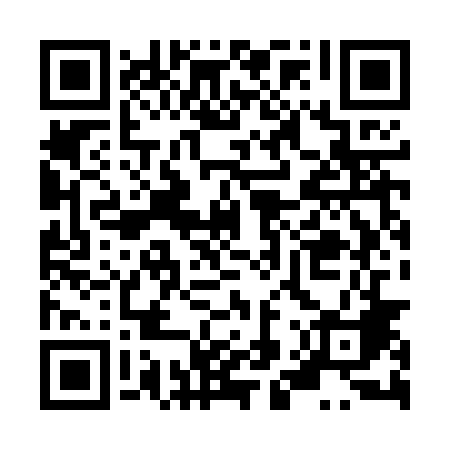 Ramadan times for Skoczow, PolandMon 11 Mar 2024 - Wed 10 Apr 2024High Latitude Method: Angle Based RulePrayer Calculation Method: Muslim World LeagueAsar Calculation Method: HanafiPrayer times provided by https://www.salahtimes.comDateDayFajrSuhurSunriseDhuhrAsrIftarMaghribIsha11Mon4:214:216:2012:063:555:545:547:4612Tue4:194:196:1812:063:565:565:567:4813Wed4:164:166:1512:063:585:585:587:5014Thu4:134:136:1312:064:005:595:597:5215Fri4:114:116:1112:054:016:016:017:5416Sat4:084:086:0812:054:036:036:037:5617Sun4:054:056:0612:054:046:056:057:5818Mon4:024:026:0312:054:066:076:078:0119Tue3:593:596:0112:044:076:096:098:0320Wed3:573:575:5812:044:096:116:118:0521Thu3:543:545:5612:044:106:136:138:0722Fri3:513:515:5312:034:126:156:158:1023Sat3:483:485:5112:034:136:166:168:1224Sun3:453:455:4812:034:156:186:188:1425Mon3:423:425:4612:024:166:206:208:1626Tue3:393:395:4312:024:186:226:228:1927Wed3:363:365:4112:024:196:246:248:2128Thu3:333:335:3812:024:216:266:268:2429Fri3:303:305:3612:014:226:286:288:2630Sat3:273:275:3312:014:236:306:308:2831Sun4:234:236:311:015:257:317:319:311Mon4:204:206:281:005:267:337:339:332Tue4:174:176:261:005:287:357:359:363Wed4:144:146:231:005:297:377:379:394Thu4:114:116:2112:595:307:397:399:415Fri4:074:076:1912:595:327:417:419:446Sat4:044:046:1612:595:337:437:439:467Sun4:014:016:1412:595:347:457:459:498Mon3:573:576:1112:585:367:467:469:529Tue3:543:546:0912:585:377:487:489:5510Wed3:503:506:0612:585:387:507:509:57